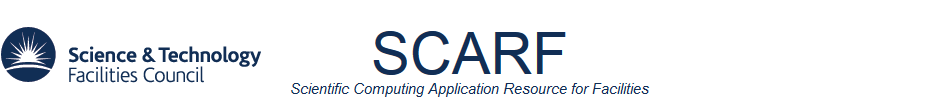 Use of SCARF for Training Course REQUEST FORMNOTE: Mandatory fields in bold.Requestor’s detailsSecondary Contact (if applicable)Course DetailsAdditional Requirements (e.g. Shared workspace, SOFTWARE)NOTESFOR Internal use onlyName of requestor(s):Primary contact (if different from above):    Primary contact (if different from above):    Primary contact number:Primary contact number:Primary contact e-mail address:Primary contact e-mail address:Secondary contact name:Secondary contact number:Secondary contact  e-mail address:Name of course:Course date(s):Number of cores or hosts required:Number of cores or hosts required:Number of participants:Number of participants:Number of temporary SCARF training accounts required:Number of temporary SCARF training accounts required:Number of temporary SCARF training accounts required:Please list the names of any delegates who will be using their own SCARF accounts:Please list the names of any delegates who will be using their own SCARF accounts:Please list the names of any delegates who will be using their own SCARF accounts:Please list the names of any delegates who will be using their own SCARF accounts:Please ensure that we receive your request two weeks prior to the commencement of the course. Requests received later than this will be accommodated to the best of our abilitySubmit your completed form to scarf@hpc-support.rl.ac.ukPlease ensure that you have tested your reservation and any additional requirements at least 24 hours prior to the commencement of the courseAccept course date(s)?: Yes/NoAccept number of cores?: Yes/NoReservation details:  Temporary SCARF training accounts to use: Additional requirements: